Holy God of peace, thank you for this season of Advent, this special time of year set aside for us to prepare ourselves for the celebration of the birth of Jesus. Guide us this season to a greater understanding of your gifts of peace, love, hope, and joy. Open our hearts so that we may experience these gifts in our lives every day. In the name of your son Jesus we pray, Amen!----------------------------------------------------------------------------------------------------------------------------Happy Birthday:  Penny Gaskill - 3, Liz Law - 4Happy Anniversary:  Ryan & Lyndsey Bachuss - 3 Upcoming Services/Events:*DOING JESUS @ the Open Arms Food Pantry                                                   Tuesdays, 10:30 am – 12:30 pm*Bake Sale @ Huntsville UMC during Huntsville Christmas Parade       Saturday, December 4th, 5 - 6:30 pmThis is the first Sunday of Advent. Let us prepare our hearts for the peace, love, joy, and hope that this season brings us.This year we are helping families purchase their children's toys. There is a wreath set up in the back of the sanctuary with ornaments. Each ornament has a toy and a price range on it. If you wish to help, please take the ornament and return it with the wrapped toy by December 16th.In Our Thoughts and Prayers: Gaye Watson, Penny Gaskill, Jackie Brashears, Matt & Reyna Leffert, all who are traveling, Pat Klinger, Gabby Gillham, Kaye Doll,  Beverly, family of DJ Booth, Kaine Doughty, missionaries in Haiti, those dealing with violence, Chuck Hurburt, Sharon Daniels, Bobby Hawkins, our schools, our national, state, and local leaders, healthcare workers and all affected by COVID-19, Donald Lee & Sharon Kay Myers, Jake Jacobson, Buddy Goudeau, Mary Bergman, Barry Cleaver, Les & Marlene NortonOur Military Members: JR Lievsay, Steven Davis, Owen Davis, John Commerford, Kimberly (Commerford) GannottStewardship:        November 21stIn Person Attendance = 30   Online Attendance = 5General = $2,725.00	    Building Fund = $500.00Missions - $31.00	    Church Activities ScheduleSunday	                                                              Monday 	         Raggamuffin Small Group                 11:00 amWorship	                                           9:30 am	                       (Meets in the Fellowship Hall @ Presley Chapel)Sunday School		 11:00 am     Wednesday    Youth Group @ HUMC	              6:00 pm                                                                                                                                                      	                                        	*Holy Communion   Every 1st Sunday  *Ladies Group meeting   Every 1st Wednesday @ 10 am      	*Men’s Breakfast   taking a holiday break will return in JanuaryContact Information:Church office: 479-738-6890	                                  	           Pastor Email:     ryan.bachuss@arumc.orgPastor contact info: 870-918-1145 (cell) 	                               Church Email:  presley.chapel@arumc.org           facebook.com/presleychapelumc                                                         Website:  www.huntsvillepresleychapelumc.orgChurch office hours:  Monday - Wednesday    8 am – 4 pm @ Huntsville UMC          Mondays   9:30 am-12:30 pm @ Presley Chapel UMC  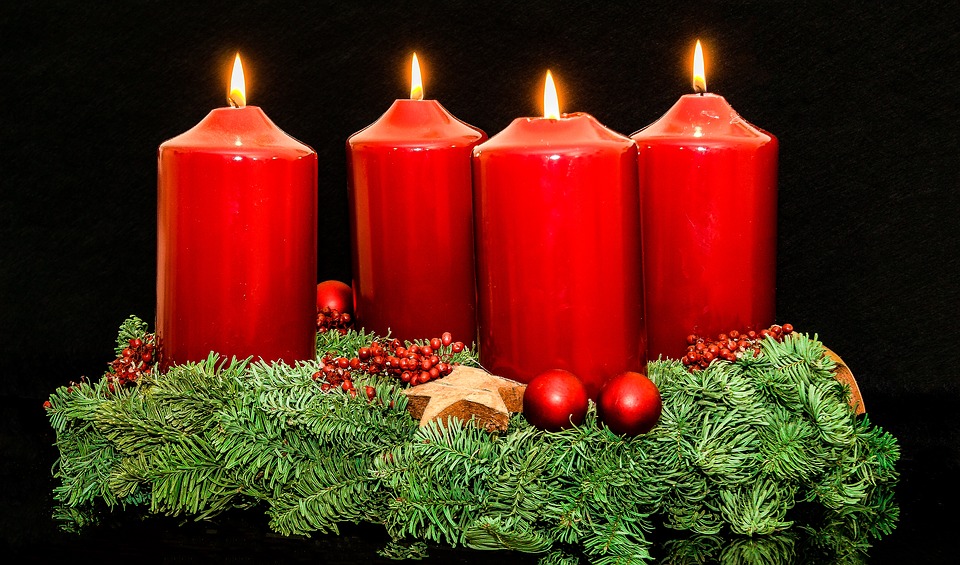 Presley ChapelUnited Methodist Church3091 Madison 1335P. O. Box 1257Huntsville, Arkansas 72740Ryan Bachuss, PastorOur Mission Statement:“Create a community of trust and faith with our neighbors…Attend to the physical needs of our neighbors…Proclaim the Good News of Jesus Christ to our neighbors”. November 28, 2021                         Enter with a heart ready for worshipGathering Music                “This Is the Day”                          UMH 657Announcements Birthdays/anniversariesGod is GoodAll the timeAll the time God is GoodOpening PrayerLighting of the Advent Candle: Peace             The DeGroot Family*Hymn:                        “It Is Well with My Soul”                      UMH 377 *Call to Worship:L: Our promised salvation is at handP: A righteous branch has sprung forth, bringing us hopeL: Our eyes have beheld the goodness and mercy of the LordP: A son has been given to us, bringing justice to our landL: Our hearts have felt the stirrings of God’s presence.P: The spirit of truth is here to heal us, teaching transgressors God’s waysAll: Let us worship the God of our salvationPraise and Thanksgiving *Hymn:                 “My Faith Looks Up to Thee”                    UMH 452  *Affirmation of Faith     The Apostles Creed  	              UMH 881*Gloria Patri                                                                             UMH 70Prayer of the People/Pastoral Prayer/Lord’s PrayerFirst Sunday of AdventCOLOR: Purple            SCRIPTURE READINGS Jeremiah 33:14-16; Psalm 25:1-10 1Thessalonians 3:9-13; Luke 21: 25-36Tithes & Offerings*Doxology:                                                                               UMH 95Children’s TimeThe Word of God for the People of God    Scripture Reading:		                            Ephesians 4: 3-6, 25-32Sermon                                                                      “Absolute Peace”                                                                                         Ryan Bachuss   Sending Forth
  
*Hymn                  “Pass Me Not, O Gentle Savior”                UMH 351					                        
*Benediction                                  

*Recessional:                 “Surely the Presence”                     UMH 328Postlude                      Leave with a heart ready to serve
                             UMH=United Methodist Hymnal*Denotes standing if able
Cherise DeGroot, Pianist                                                                     , Liturgist
Liturgy for today's service is reprinted from The Abingdon Worship annual 2021Bulletin cover from public domainScripture Readings are from the New Revised Standard Version of the Bible